BEBA COMFORT 3 HM-O, 500ml NÁZEVZKRÁCENÝÚPLNÝ                BEBA COMFORT 3 HM-O, batolecí tekutá mléčná výživa, 500 ml.BEBA COMFORT 3 HM-O, batolecí tekutá mléčná výživa, od ukončeného 12. měsíce, 500 ml, tetra pack                          ZÁKLADNÍ OBRÁZKYSEOVIDEOPOPIS A BENEFITYKojenecké mléko, tekutá výživa, kojenecká výživa, dětská výživa, HM-O, tekutá dětská mléka, tekutá batolecí mléka, BEBA COMFORT tekutá, batolecí tekutá mléčná výživahttps://www.nestlebaby.cz/cs/kojenecka-vyziva-beba-comfort-hm-o/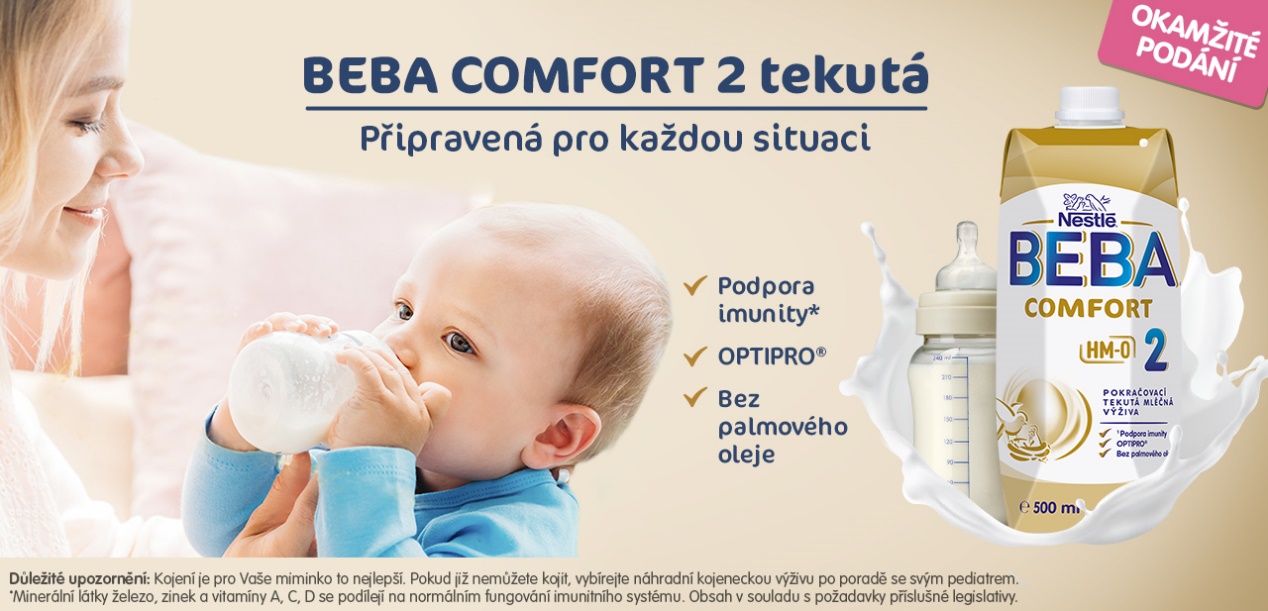 BEBA COMFORT 3 HM-O TEKUTÁ je tekutá mléčná výživa PŘIPRAVENÁ PRO KAŽDOU SITUACI Nová tekutá forma mléčné výživy pro okamžité podání obsahuje: OLIGOSACHARIDY 2´FL – oligosacharidy strukturou identické s těmi v mateřském mléce. PODPORA IMUNITY - vitamíny A, C, D podílejí se normálním fungování imunitního systému.*OPTIPRO® – speciální proces k získání směsi bílkovin s cílem přiblížit se mateřskému mléku.Bez palmového oleje. Mohlo by vás zajímat:Jsme experti na kojeneckou výživu, jejím rozvojem a výrobou se zabýváme 150 let.Mateřské mléko je pro dítě tou nejlepší stravou. Jeho výzkumem se zabýváme více než 60 let! Díky špičkovému výzkumu a vývoji jsme nyní dokázali replikovat a vyvinout recepturu s oligosacharidy, probiotiky a šetrnou bílkovinou upravenou procesem OPTIPRO®. Důležité upozornění: Kojení je pro Vaše miminko to nejlepší. Pokud již nemůžete kojit, vybírejte náhradní kojeneckou výživu po poradě se svým pediatrem. *Minerální látky železo, zinek a vitamíny A, C, D se podílejí na normálním fungování imunitního systému. NÁVOD NA PŘÍPRAVUDÁVKOVÁNÍ 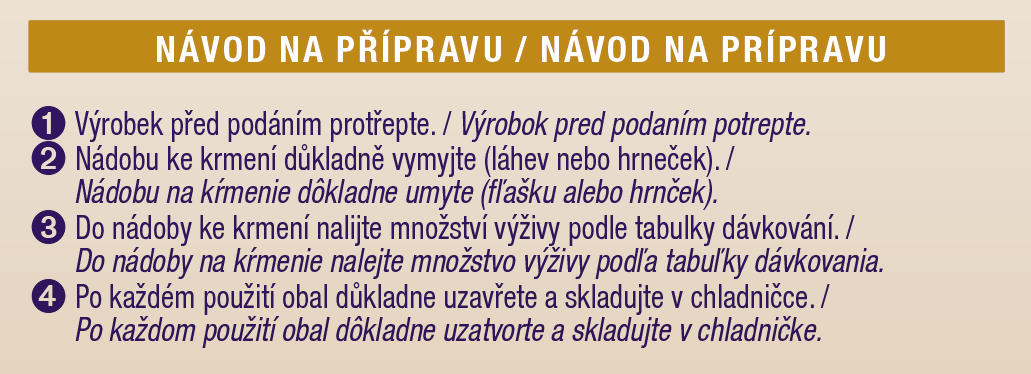 Výrobek před podáním protřepte.Nádobu ke krmení důkladně vymyjte (láhev nebo hrneček).Do nádoby ke krmení nalijte množství výživy podle tabulky dávkování.Po každém použití obal důkladně uzavřete a skladujte v chladničce.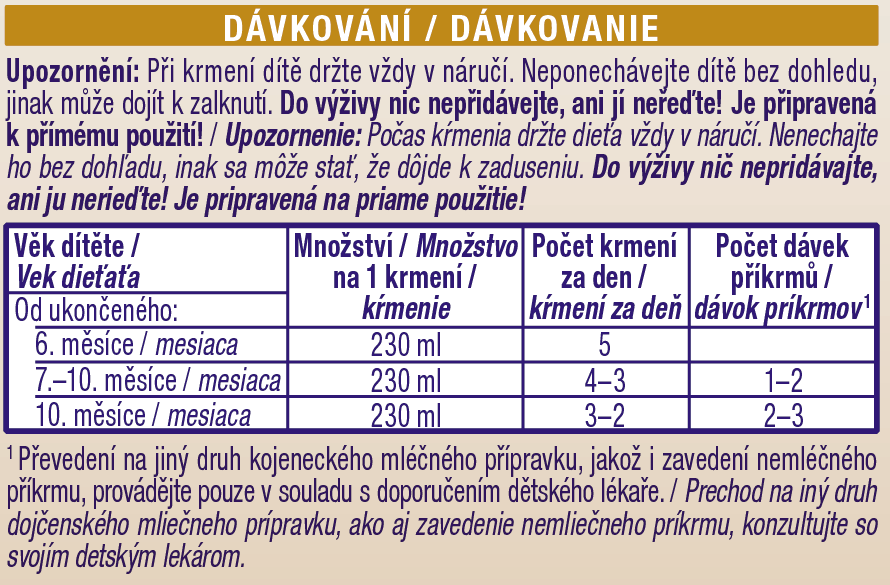  Do výživy nic nepřidávejte, ani ji neřeďte! Je připravená k přímému použití! Lze podávat teplé nebo studené.Neuchovávejte nedojedené porce. Není určeno pro výživu kojenců do 12 měsíců. Nenahrazuje mateřské mléko. Potravina by měla být pouze součástí smíšené a vyvážené stravy dítěte. SLOŽENÍSLOŽENÍPitná voda, odtučněné mléko 28 %, sušený výrobek mléčné syrovátky,rostlinné oleje (řepkový nízkoerukový, slunečnicový s vysokým obsahemkyseliny olejové, slunečnicový), smetana, kukuřičný škrob, laktóza, minerálnílátky (vápenaté soli kyseliny citronové, vápenaté soli kyseliny fosforečné,sodné soli kyseliny fosforečné, chlorid vápenatý, síran železnatý, síranzinečnatý, jodid draselný), regulátor kyselosti (citronany draselné), emulgátor(sójový lecitin), 2´-fukosyllaktosa 0,03 %, vitamíny (L-askorbát sodný,riboflavin, retinyl-acetát, cholekalciferol, kyanokobalamin), zahušťovadlo(karagenan). Pitná voda, odtučněné mléko 28 %, sušený výrobek mléčné syrovátky,rostlinné oleje (řepkový nízkoerukový, slunečnicový s vysokým obsahemkyseliny olejové, slunečnicový), smetana, kukuřičný škrob, laktóza, minerálnílátky (vápenaté soli kyseliny citronové, vápenaté soli kyseliny fosforečné,sodné soli kyseliny fosforečné, chlorid vápenatý, síran železnatý, síranzinečnatý, jodid draselný), regulátor kyselosti (citronany draselné), emulgátor(sójový lecitin), 2´-fukosyllaktosa 0,03 %, vitamíny (L-askorbát sodný,riboflavin, retinyl-acetát, cholekalciferol, kyanokobalamin), zahušťovadlo(karagenan). ALERGENYObsahuje mlékoNUTRIČNÍ HODNOTY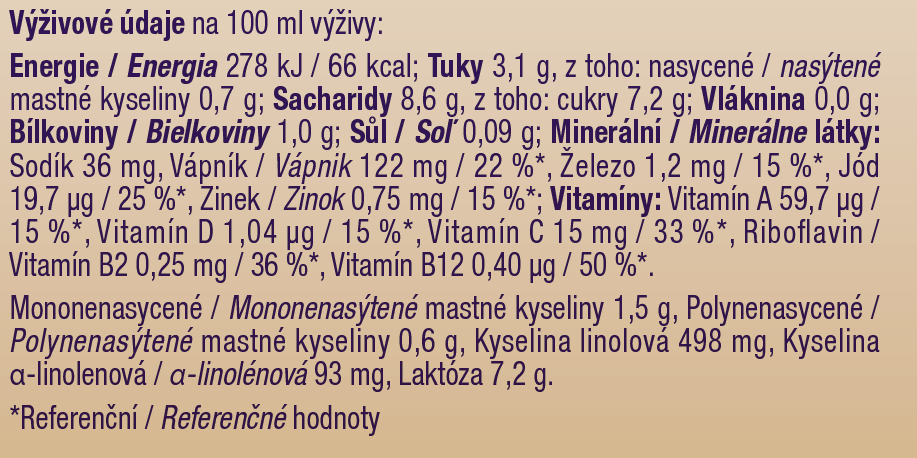 Výživové údaje na 100 ml výživy:Energie / Energia 278 kJ / 66 kcal; Tuky 3,1 g, z toho: nasycené / nasýtenémastné kyseliny 0,7 g; Sacharidy 8,6 g, z toho: cukry 7,2 g; Vláknina 0,0 g;Bílkoviny / Bielkoviny 1,0 g; Sůl / Sol 0,09 g; Minerální / Minerálne látky:Sodík 36 mg, Vápník / Vápnik 122 mg / 22 %*, Železo 1,2 mg / 15 %*, Jód19,7 μg / 25 %*, Zinek / Zinok 0,75 mg / 15 %*; Vitamíny: Vitamín A 59,7 µg /15 %*, Vitamín D 1,04 µg / 15 %*, Vitamín C 15 mg / 33 %*, Riboflavin /Vitamín B2 0,25 mg / 36 %*, Vitamín B12 0,40 µg / 50 %*.Mononenasycené / Mononenasýtené mastné kyseliny 1,5 g, Polynenasycené /Polynenasýtené mastné kyseliny 0,6 g, Kyselina linolová 498 mg, Kyselinaα-linolenová / α-linolénová 93 mg, Laktóza 7,2 g.DALŠÍ VARIANTY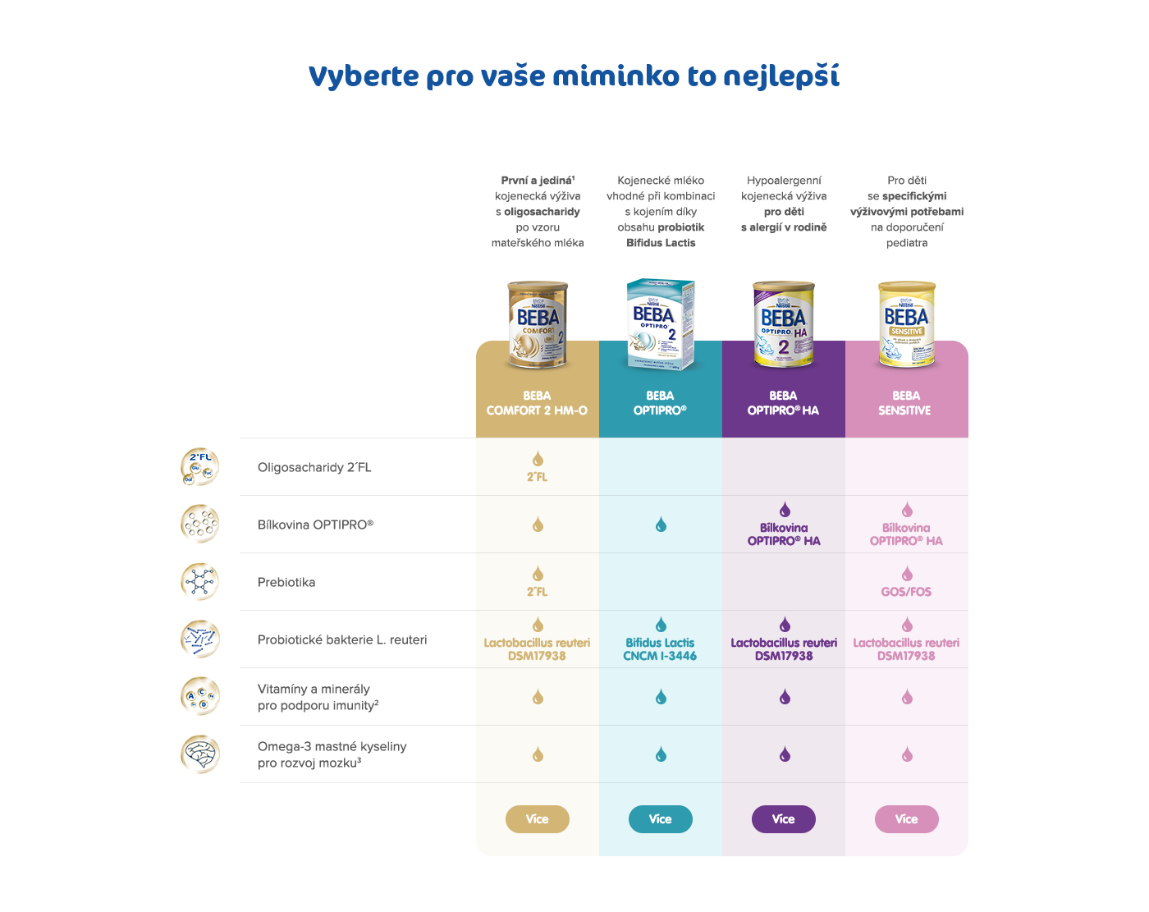 DISTRIBUTORNestlé Česko s.r.o. Mezi Vodami 2035/31 143 20 Praha 4Česká republika Tel.: 800 135 135Chcete se dozvědět více? Podívejtese na celou řadu mlék BEBA COMFORT.VÝROBCENestle Spain, Carretera General s/n, 33584 – Sevares (Piloña), Španělsko.UŽITEČNÉ ODKAZYInstagramFacebook Webhttps://www.instagram.com/nestlebabyczsk/ https://www.facebook.com/NestleBabyClub/https://www.nestlebaby.cz/cs/